Výlet do zábavního parku KROKODÝLEK v Olomouci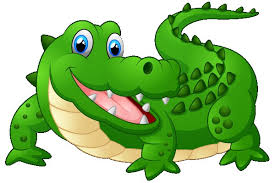 pátek 12.4.2024Odjezd autobusem od MŠ .Příchod : do školky nejdéle v 7:50Příjezd : cca 14-14:30S sebou do podepsaného batůžku  :svačinu na dopoledne (jíst budeme v autobuse)- oběd bude v areálu zajištěn2) pití na celý den – děti budou v pohyb, budou mít               větší  žízeň3) náhradní ponožky , tričko4) PAPÍROVÉ KAPESNÍKY  (+kapesník do kapsičky)Zálohu 500 Kč prosíme do středy 10.4.